Środa 22.04.2020r.Temat kompleksowy : Dbamy o przyrodę. 

1.  Dokończ ilustrację łącząc ze sobą kreski. 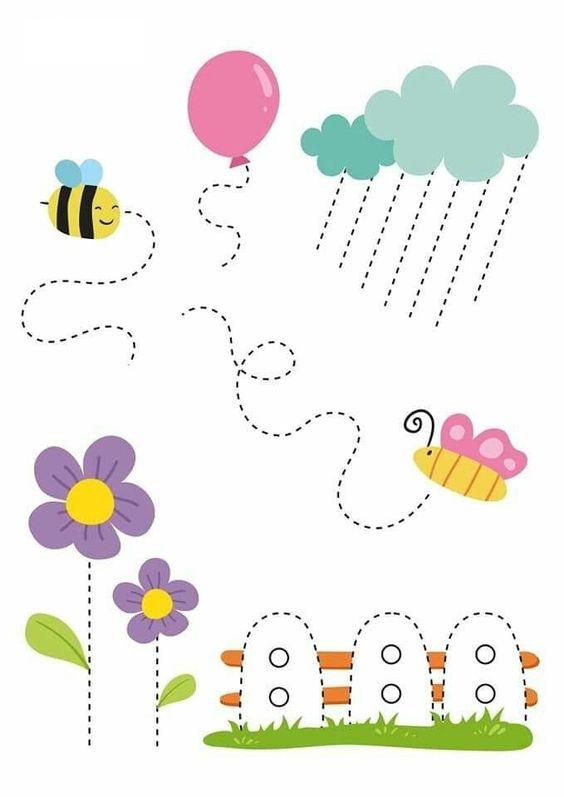 2. Zapoznaj się z piosenką Śpiewające Brzdące – Nasza planeta . Naucz się pierwszej zwrotki   
    i refrenu piosenki. https://www.youtube.com/watch?v=1MZovZPTP7I
1. Nasza planeta wzywa nas,
Na Ziemi misję zacząć czas.
Wołamy głośno S.O.S.
Pomoc potrzebna Ziemi jest.

Ref. Trzeba nam zieleni,
Czystej atmosfery,
Segregacji śmieci,
Pomogą w tym dzieci.

2. Ekologiczna misja trwa,
Sadzimy drzewa gdzie się da.
Wołamy głośno S.O.S.
Pomoc potrzebna Ziemi jest.

Ref. Trzeba nam zieleni,
Czystej atmosfery,
Segregacji śmieci,
Pomogą w tym dzieci. (2x)3. Wykonaj motylka według wzoru.   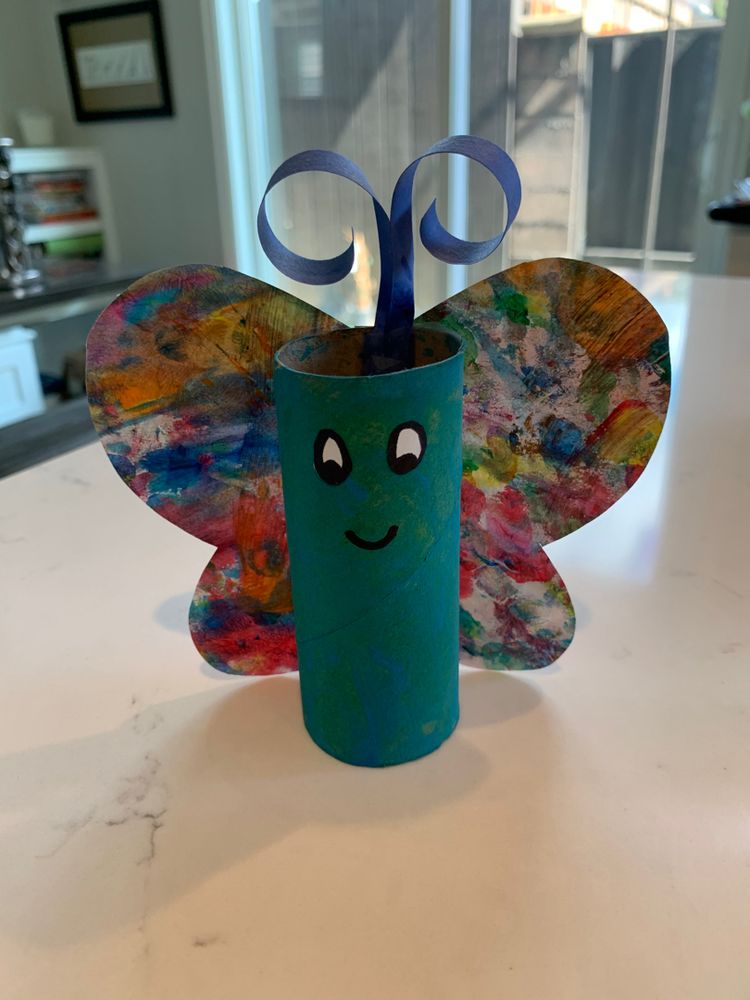 